Салон тканей и штор «Домино»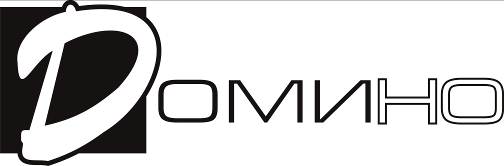 Ткани для штор, одежды, мебели и постельного бельяСпецификация на ткань БатистИндивидуальный предприниматель Шевченко Людмила Семеновна ИНН 230906306440, ОГРНИП 305230934700056 от 13 декабря 2005г., ИФНС России №3 по г.Краснодару350020, г.Краснодар, ул.Коммунаров, д.266, литер Ж, тел./факс: +7-861-22-69-349, тел.моб.:+7-960-495-10-55 E_mail:domino1@inbox.ruwww.domino-salon.ruПроизводительQUORUM s.r.l (Италия)QUORUM s.r.l (Италия)QUORUM s.r.l (Италия)QUORUM s.r.l (Италия)QUORUM s.r.l (Италия)Дата производства Март 2017 г.Март 2017 г.Март 2017 г.Март 2017 г.Март 2017 г.Применение Постельное белье, носовые платочки, салфетки, скатерти, чехлы на мебель, нижнее белье, женская и детская одежда (платья, блузки, халаты, ночные рубашки), театральные, цирковые, маскарадные костюмы, свадебные платья и аксессуары, женские аксессуары (перчатки, пояса, броши), декоративные предметы интерьера (элементы панно, прихватки на шторы).Легкий, гладкий, нежный, натуральный, плотный — это характеристики батиста. Эта ткань представляет собой плотные переплетения из тонкой нити ручного прядения натурального происхождения.Постельное белье, носовые платочки, салфетки, скатерти, чехлы на мебель, нижнее белье, женская и детская одежда (платья, блузки, халаты, ночные рубашки), театральные, цирковые, маскарадные костюмы, свадебные платья и аксессуары, женские аксессуары (перчатки, пояса, броши), декоративные предметы интерьера (элементы панно, прихватки на шторы).Легкий, гладкий, нежный, натуральный, плотный — это характеристики батиста. Эта ткань представляет собой плотные переплетения из тонкой нити ручного прядения натурального происхождения.Постельное белье, носовые платочки, салфетки, скатерти, чехлы на мебель, нижнее белье, женская и детская одежда (платья, блузки, халаты, ночные рубашки), театральные, цирковые, маскарадные костюмы, свадебные платья и аксессуары, женские аксессуары (перчатки, пояса, броши), декоративные предметы интерьера (элементы панно, прихватки на шторы).Легкий, гладкий, нежный, натуральный, плотный — это характеристики батиста. Эта ткань представляет собой плотные переплетения из тонкой нити ручного прядения натурального происхождения.Постельное белье, носовые платочки, салфетки, скатерти, чехлы на мебель, нижнее белье, женская и детская одежда (платья, блузки, халаты, ночные рубашки), театральные, цирковые, маскарадные костюмы, свадебные платья и аксессуары, женские аксессуары (перчатки, пояса, броши), декоративные предметы интерьера (элементы панно, прихватки на шторы).Легкий, гладкий, нежный, натуральный, плотный — это характеристики батиста. Эта ткань представляет собой плотные переплетения из тонкой нити ручного прядения натурального происхождения.Постельное белье, носовые платочки, салфетки, скатерти, чехлы на мебель, нижнее белье, женская и детская одежда (платья, блузки, халаты, ночные рубашки), театральные, цирковые, маскарадные костюмы, свадебные платья и аксессуары, женские аксессуары (перчатки, пояса, броши), декоративные предметы интерьера (элементы панно, прихватки на шторы).Легкий, гладкий, нежный, натуральный, плотный — это характеристики батиста. Эта ткань представляет собой плотные переплетения из тонкой нити ручного прядения натурального происхождения.Потребительские свойстваПроизводится из натурального сырья, является экологичным материалом, не вызывает аллергический проявлений;легко пропускает через себя воздух и влагу, в жаркий день создает ощущение прохлады и освежает тело;приятен на ощупь, не раздражает кожные покровы тела;изделия из батиста хорошо сохраняют свою форму;легко кроится и шьется;в уходе неприхотлив: легко стирается, не линяет, быстро высыхает;практически не мнется.Производится из натурального сырья, является экологичным материалом, не вызывает аллергический проявлений;легко пропускает через себя воздух и влагу, в жаркий день создает ощущение прохлады и освежает тело;приятен на ощупь, не раздражает кожные покровы тела;изделия из батиста хорошо сохраняют свою форму;легко кроится и шьется;в уходе неприхотлив: легко стирается, не линяет, быстро высыхает;практически не мнется.Производится из натурального сырья, является экологичным материалом, не вызывает аллергический проявлений;легко пропускает через себя воздух и влагу, в жаркий день создает ощущение прохлады и освежает тело;приятен на ощупь, не раздражает кожные покровы тела;изделия из батиста хорошо сохраняют свою форму;легко кроится и шьется;в уходе неприхотлив: легко стирается, не линяет, быстро высыхает;практически не мнется.Производится из натурального сырья, является экологичным материалом, не вызывает аллергический проявлений;легко пропускает через себя воздух и влагу, в жаркий день создает ощущение прохлады и освежает тело;приятен на ощупь, не раздражает кожные покровы тела;изделия из батиста хорошо сохраняют свою форму;легко кроится и шьется;в уходе неприхотлив: легко стирается, не линяет, быстро высыхает;практически не мнется.Производится из натурального сырья, является экологичным материалом, не вызывает аллергический проявлений;легко пропускает через себя воздух и влагу, в жаркий день создает ощущение прохлады и освежает тело;приятен на ощупь, не раздражает кожные покровы тела;изделия из батиста хорошо сохраняют свою форму;легко кроится и шьется;в уходе неприхотлив: легко стирается, не линяет, быстро высыхает;практически не мнется.Код:1374Вес: 85г/м2Вес: 85г/м2Цвет: ПерсиковыйЦвет: ПерсиковыйЦвет: ПерсиковыйШирина150 см.150 см.150 см.150 см.150 см.МатериалОсноваОсноваНаполнениеНаполнениеНаполнениеМатериал100%  хлопок100%  хлопок100%  хлопок100%  хлопок100%  хлопокПравила и условия эффективного и безопасного использования товараСтирка ручная или на настройках машинки «деликатный режим».Отжим вручную или на машинке, но не более, чем на 400 оборотах.Стирка отдельно от вещей, сшитых из других материалов.Сушка в затененном месте, защита от прямого попадания лучей солнца.Глажка на режиме «лен», «хлопок» с применением прокладки из марли или тонкой хлопчатобумажной ткани.Применение отбеливателей и пятновыводителей для деликатных тканей.Ремонт изделий из батиста выполнять иглой и нитками минимальной толщины.Стирка ручная или на настройках машинки «деликатный режим».Отжим вручную или на машинке, но не более, чем на 400 оборотах.Стирка отдельно от вещей, сшитых из других материалов.Сушка в затененном месте, защита от прямого попадания лучей солнца.Глажка на режиме «лен», «хлопок» с применением прокладки из марли или тонкой хлопчатобумажной ткани.Применение отбеливателей и пятновыводителей для деликатных тканей.Ремонт изделий из батиста выполнять иглой и нитками минимальной толщины.Стирка ручная или на настройках машинки «деликатный режим».Отжим вручную или на машинке, но не более, чем на 400 оборотах.Стирка отдельно от вещей, сшитых из других материалов.Сушка в затененном месте, защита от прямого попадания лучей солнца.Глажка на режиме «лен», «хлопок» с применением прокладки из марли или тонкой хлопчатобумажной ткани.Применение отбеливателей и пятновыводителей для деликатных тканей.Ремонт изделий из батиста выполнять иглой и нитками минимальной толщины.Стирка ручная или на настройках машинки «деликатный режим».Отжим вручную или на машинке, но не более, чем на 400 оборотах.Стирка отдельно от вещей, сшитых из других материалов.Сушка в затененном месте, защита от прямого попадания лучей солнца.Глажка на режиме «лен», «хлопок» с применением прокладки из марли или тонкой хлопчатобумажной ткани.Применение отбеливателей и пятновыводителей для деликатных тканей.Ремонт изделий из батиста выполнять иглой и нитками минимальной толщины.Стирка ручная или на настройках машинки «деликатный режим».Отжим вручную или на машинке, но не более, чем на 400 оборотах.Стирка отдельно от вещей, сшитых из других материалов.Сушка в затененном месте, защита от прямого попадания лучей солнца.Глажка на режиме «лен», «хлопок» с применением прокладки из марли или тонкой хлопчатобумажной ткани.Применение отбеливателей и пятновыводителей для деликатных тканей.Ремонт изделий из батиста выполнять иглой и нитками минимальной толщины.Правила и условия эффективного и безопасного использования товараГлажкаГлажкаГлажкаГлажкаГлажкаПравила и условия эффективного и безопасного использования товараТемператураПарПарДавление утюгаОсобенностиПравила и условия эффективного и безопасного использования товара110 градусовпар в небольшом количествепар в небольшом количествеобычноенужно увлажнениеМетров в рулонеДо 60До 60До 60До 60До 60Обрезка краяКрай обрезан под прямым угломКрай обрезан под прямым угломКрай обрезан под прямым угломКрай обрезан под прямым угломКрай обрезан под прямым угломУпаковкаТкань намотана на картонный ролл диаметром 50мм. (2 дюйма)и упакована в полиэтиленовый  мешокТкань намотана на картонный ролл диаметром 50мм. (2 дюйма)и упакована в полиэтиленовый  мешокТкань намотана на картонный ролл диаметром 50мм. (2 дюйма)и упакована в полиэтиленовый  мешокТкань намотана на картонный ролл диаметром 50мм. (2 дюйма)и упакована в полиэтиленовый  мешокТкань намотана на картонный ролл диаметром 50мм. (2 дюйма)и упакована в полиэтиленовый  мешок